JAYACHANDRAN.101850@2freemail.com 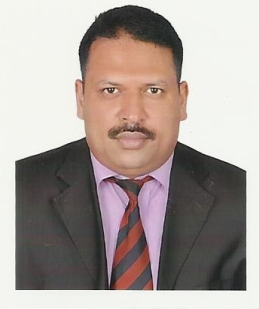 JAYACHANDRAN                                                                                                                I’m a neutral, and independent advisor of my Executive, who enables the day-to-day management routines that enhance the effectiveness of my boss, and the organization as a whole.  I operate as a business manager in my own right-and I am an integral part of the management team.  Moreover, I strive to demonstrate leadership qualities and align my behaviors to this goal accordingly.  I am not a business partner as I sit in the core of the business; and I am not an optional extra – my role is mandatory for the success of the Executive.  I work in the space of the management, allowing my boss to focus on the bigger aspects of leadership.Latteys Pumps Industries Pvt Ltd., Kochi, IndiaManager (Admn & Finance) July 2015-PresentDraft and manage correspondenceUpdate the financial records on regular interval to update the managementCheck Material Transfer Notes and ensure that all the material transferred from the Head Office to Branch Office is as per the internal requisition.Process bills to the dealers and coordinate with storekeeper for the prompt delivery of the pump setLiaise with transporter for competitive freight to reduce the costEnsure remittance of monthly Sales Tax before due dateEnsure remittance of utility bills before due dateRecruit support staff for marketingHandled Petty Cash Latteys Pumps Industries Pvt Ltd., Kochi, IndiaManager (Admn & Finance) July 2015-PresentDraft and manage correspondenceUpdate the financial records on regular interval to update the managementCheck Material Transfer Notes and ensure that all the material transferred from the Head Office to Branch Office is as per the internal requisition.Process bills to the dealers and coordinate with storekeeper for the prompt delivery of the pump setLiaise with transporter for competitive freight to reduce the costEnsure remittance of monthly Sales Tax before due dateEnsure remittance of utility bills before due dateRecruit support staff for marketingHandled Petty Cash Afridi & Angell, DUBAILegal Secretary (May 2013-May 2015)Screen, handle and redirect calls Draft and manage correspondenceSchedule legal meetings and appointmentsTake and transcribe notes, minutes and dictationMaintain schedules and calendarsProofread and revise legal documentsEstablishes and maintains a robust manual and electronic filing system and other administration systems (client files) to ensure completeness and accuracy of technical, professional and matter informationManage travel arrangements, hotels, visas, keeping a track of itineraries and completion of travel expensesCreating and amending high volume of documents and manuscripts, to a high degree of accuracy and often to tight deadlines, tracking changes in completed documents using Track Changes and use of Delta ViewProvide high level secretarial and administrative support to two partners and three associatesAssist Fee-earner in entering their time accurately and timelyCarrying out and monitoring billing processes, preparing draft bills, editing pre-bills and preparing final billsOpening new matter files on the Firm’s DMS System, together with the preparation of case registration and client identification numberMaking calls to attorneys / clients / surveyors by request to obtain informationElectronic filing of e-mails and documents, identifying correct file reference numbersManaging audio typing, dictation and producing documentsPerforming new matter conflict checks and global screening on World CheckProcess Letter of Engagement and liaise with the client offices to obtain the signed copy Opening/closing client files, including completing conflict searches and organizing money laundering checksResearch on the internet and the other information sourcesUpdating client/contact data baseMail, fax and arrange delivery of legal correspondence to clientsMake photocopies of correspondence, documents and other printed matterCover for other team members when requiredAfridi & Angell, DUBAILegal Secretary (May 2013-May 2015)Screen, handle and redirect calls Draft and manage correspondenceSchedule legal meetings and appointmentsTake and transcribe notes, minutes and dictationMaintain schedules and calendarsProofread and revise legal documentsEstablishes and maintains a robust manual and electronic filing system and other administration systems (client files) to ensure completeness and accuracy of technical, professional and matter informationManage travel arrangements, hotels, visas, keeping a track of itineraries and completion of travel expensesCreating and amending high volume of documents and manuscripts, to a high degree of accuracy and often to tight deadlines, tracking changes in completed documents using Track Changes and use of Delta ViewProvide high level secretarial and administrative support to two partners and three associatesAssist Fee-earner in entering their time accurately and timelyCarrying out and monitoring billing processes, preparing draft bills, editing pre-bills and preparing final billsOpening new matter files on the Firm’s DMS System, together with the preparation of case registration and client identification numberMaking calls to attorneys / clients / surveyors by request to obtain informationElectronic filing of e-mails and documents, identifying correct file reference numbersManaging audio typing, dictation and producing documentsPerforming new matter conflict checks and global screening on World CheckProcess Letter of Engagement and liaise with the client offices to obtain the signed copy Opening/closing client files, including completing conflict searches and organizing money laundering checksResearch on the internet and the other information sourcesUpdating client/contact data baseMail, fax and arrange delivery of legal correspondence to clientsMake photocopies of correspondence, documents and other printed matterCover for other team members when requiredDusmann Middle East GmbH, Abu DhabiAdministrative Officer (October 2009 – April 2013)Coordinate weekly meeting and preparing Minutes of Meeting and submit to Abu Dhabi & Al Ain Airport Company (ADAC) Facility Management.Composed all business correspondence and drafting replies and follow up for the updates.Updated leave data base of all the resources and liaise with HR for status.Organized Clearance documents during resignation and termination of resources.Liaised with HR during renewal of Labor Cards/Visa’s/Emirates ID and Passports of the resources and follow up for the update.Process Time Sheet & Bonus Evaluation of the resources to the Payroll Department.Liaised with Payroll Department to resolve the salary discrepancy of the resources.Process Internal Purchase Order’s for the Projects and liaised with Procurement Department for delivery updates.Follow up with supplier’s for delivery of the pending materials.Source diesel for the machineries.Organize renewal of registration of hired motor vehicle and periodical services.Handled Petty Cash for the project, liquidate the bills on a monthly basis with Petty Cash statement to the Finance Department at Head Office.Update daily the staff strength at the projects.Conducted periodical and annual inventory of the stores and maintain the database.Process Weekly & Monthly Reports of CWMS to ADAC Facility Management to comply with KPI deadlineCoordinate with Head Office and process monthly Invoices and submit to ADAC Finance Department.Dusmann Middle East GmbH, Abu DhabiAdministrative Officer (October 2009 – April 2013)Coordinate weekly meeting and preparing Minutes of Meeting and submit to Abu Dhabi & Al Ain Airport Company (ADAC) Facility Management.Composed all business correspondence and drafting replies and follow up for the updates.Updated leave data base of all the resources and liaise with HR for status.Organized Clearance documents during resignation and termination of resources.Liaised with HR during renewal of Labor Cards/Visa’s/Emirates ID and Passports of the resources and follow up for the update.Process Time Sheet & Bonus Evaluation of the resources to the Payroll Department.Liaised with Payroll Department to resolve the salary discrepancy of the resources.Process Internal Purchase Order’s for the Projects and liaised with Procurement Department for delivery updates.Follow up with supplier’s for delivery of the pending materials.Source diesel for the machineries.Organize renewal of registration of hired motor vehicle and periodical services.Handled Petty Cash for the project, liquidate the bills on a monthly basis with Petty Cash statement to the Finance Department at Head Office.Update daily the staff strength at the projects.Conducted periodical and annual inventory of the stores and maintain the database.Process Weekly & Monthly Reports of CWMS to ADAC Facility Management to comply with KPI deadlineCoordinate with Head Office and process monthly Invoices and submit to ADAC Finance Department.FTV Proclad (U.A.E) L.L.C, Abu Dhabi (Proclad Group)Office Manager ( January 2007-September 2009)Provide high level secretarial and administrative support to the CEO Monitoring all incoming and outgoing correspondence by fax, courier and distributing and make follow up and update the recordsSchedules meetings, conference and appointments, establishes and maintain calendar of events and keeps executives informed of commitments.Travel coordination of CEO – Itineraries, Limousine Services, Hotel reservation and prepare expense reports.Prepared meeting agendas, reports, files and other materials for meetings.Prepared minutes of the meeting.Established and maintained confidential files and database.Coordination of HR jobs, liaising with the PRO & updating the personal files. FTV Proclad (U.A.E) L.L.C, Abu Dhabi (Proclad Group)Office Manager ( January 2007-September 2009)Provide high level secretarial and administrative support to the CEO Monitoring all incoming and outgoing correspondence by fax, courier and distributing and make follow up and update the recordsSchedules meetings, conference and appointments, establishes and maintain calendar of events and keeps executives informed of commitments.Travel coordination of CEO – Itineraries, Limousine Services, Hotel reservation and prepare expense reports.Prepared meeting agendas, reports, files and other materials for meetings.Prepared minutes of the meeting.Established and maintained confidential files and database.Coordination of HR jobs, liaising with the PRO & updating the personal files. Tropicana Trading DMCC& Petroplus Dubai LLC, DubaiSecretary(October 2002 – December 2006)Updated Global Petroleum Products Market Scan (PLATTS) on daily basis.Process Deal Tickets.Prepared Sales/Purchase contracts as per the instructions and guidance of the oil traders.Coordinated with Operations Department and liaise with ship brokers for vessels fixture re-cap for fixing vessels with competitive market freight.Thorough knowledge of INCOTERMS, Export & Import documentation and Letters of Credit.Liaised with shipping agents during loading and discharging of cargoes.Liaised with independent inspectors for testing the cargo during loading/discharging cargoes.Coordinated with the Operations Manager for calculating demurrage and follow up for the demurrage claimsPrepared minutes of the meeting.Established and maintained confidential files and database.Coordination of HR jobs, liaising with the PRO for Immigration and Labor Department jobs, follow up & updating the personal files.Tropicana Trading DMCC& Petroplus Dubai LLC, DubaiSecretary(October 2002 – December 2006)Updated Global Petroleum Products Market Scan (PLATTS) on daily basis.Process Deal Tickets.Prepared Sales/Purchase contracts as per the instructions and guidance of the oil traders.Coordinated with Operations Department and liaise with ship brokers for vessels fixture re-cap for fixing vessels with competitive market freight.Thorough knowledge of INCOTERMS, Export & Import documentation and Letters of Credit.Liaised with shipping agents during loading and discharging of cargoes.Liaised with independent inspectors for testing the cargo during loading/discharging cargoes.Coordinated with the Operations Manager for calculating demurrage and follow up for the demurrage claimsPrepared minutes of the meeting.Established and maintained confidential files and database.Coordination of HR jobs, liaising with the PRO for Immigration and Labor Department jobs, follow up & updating the personal files.Initial AssignmentsSecretary cum Accounts Assistant:  Bin Suloom Plaza Suites Hotel, Dubai (November 2000-September 2002)Audit Assistant:  Ravish & Associates, Chartered Accountants, Kochi, India (March 1996-September 2000)Stenographer:  Small Industries Development Bank of India, Kochi, India (February 1993 – January 1996)Stenographer: Industrial Development Bank of India, Kochi, India (February 1989 – January 1993)Other skills:Good interpersonal skillsGood team playerWorked under pressure A career oriented Self-motivated, dedicated, enthusiastic and totally committed individualAbility for multitasking jobs and worked independently and in a team environmentQualificationsBachelor’s Degree in Commerce, Kerala  University, Kerala, India on December 2000Diploma in Export Management, Indian Institute of Export Management, Bangalore, India on 1997Diploma in Shorthand & Typewriting, Department of Technical Education, Kerala, India on February 1998Certified course in Computerized Office Management and Financial Accounting, Small Industries Service Institute, Kerala, India on 1999Certified Internal Auditor for Quality Management Systems, TUV Sud Middle East LLC – ISO 9001-2008Personal DetailsNationality:  IndianDate of birth:  23rd April 1968Driving License:  Holding valid UAE Driving LicenseLanguages:  English, Hindi, MalayalamInterest:  Biographies, growing organic vegetables and cooking